DAN   RUŽIČASTIH   MAJICA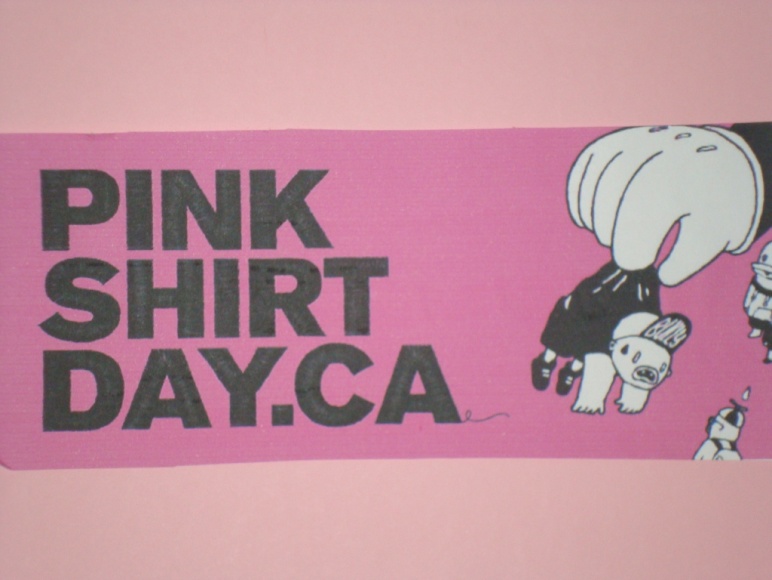    U  srijedu, 25. veljače,  u našoj školi je bio Dan ružičastih majica. Tada smo odijevali majice ili smo nosili neki  drugi modni  detalj ružičaste boje. Time smo pokazali da se pridružujemo borbi protiv  vršnjačkog nasilja. Na ovu akciju nas je potaknula naša knjižničarka Ljiljana Pavlović , koja nas je i upoznala sa  značenjem ružičaste boje. Nekoliko učenika trećih i čevrtih razreda  nam je pročitalo svoje sastavke i razmišljanja na temu  nasilja i kako ga spriječiti, a učenici četvrtih razreda su izveli i kraći igrokaz. Ružičaste majice učinile  su  nas  ljepšima  i boljima  u srcu.                               Karolina, Marko i Timea, 2. razred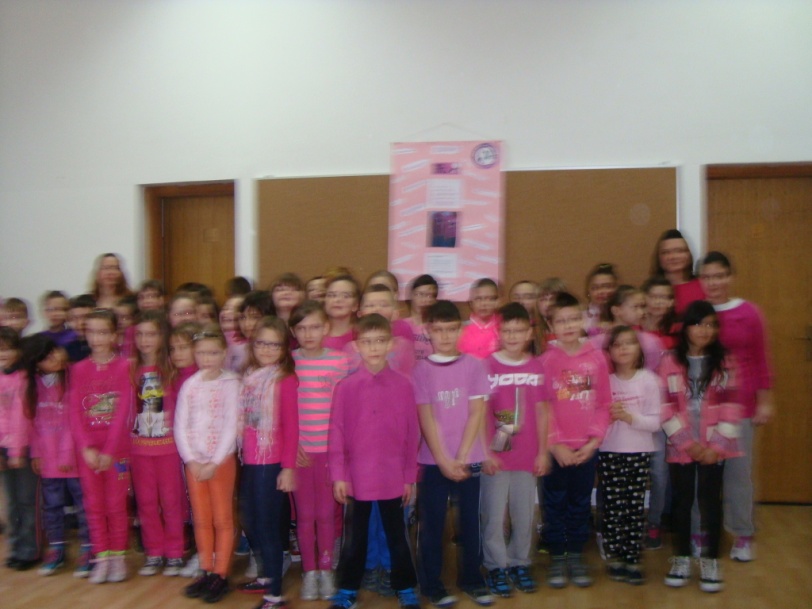 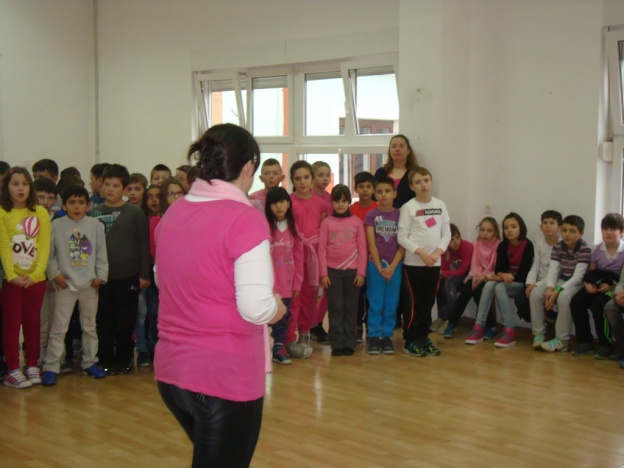 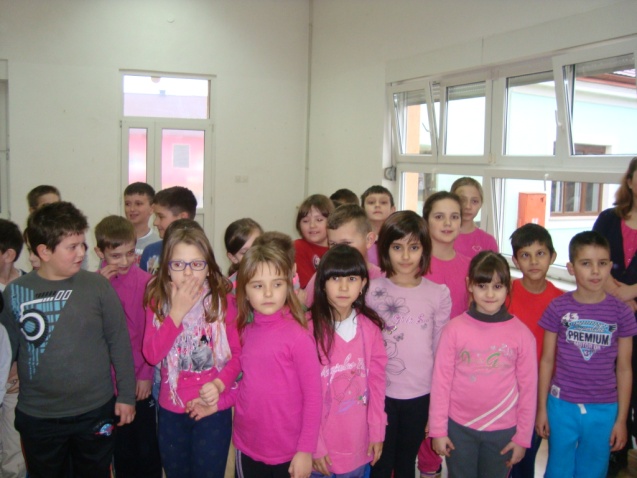 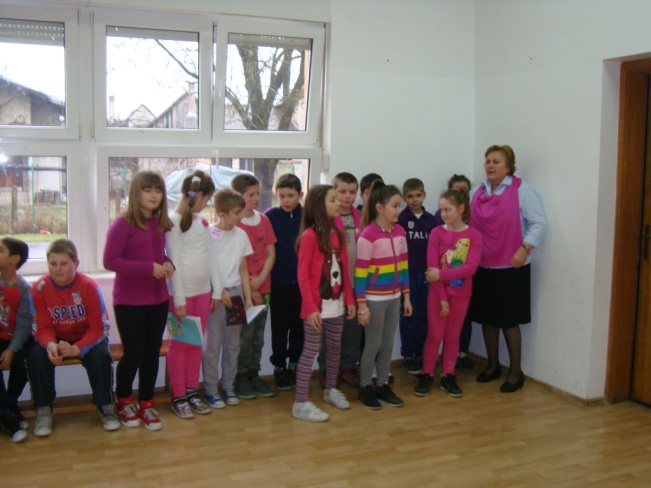 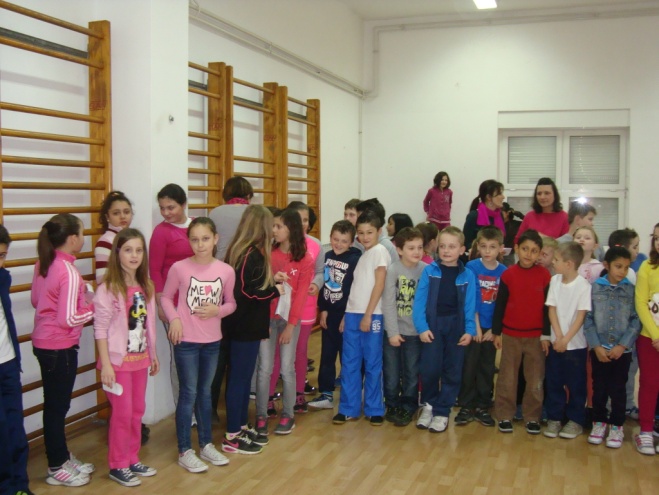 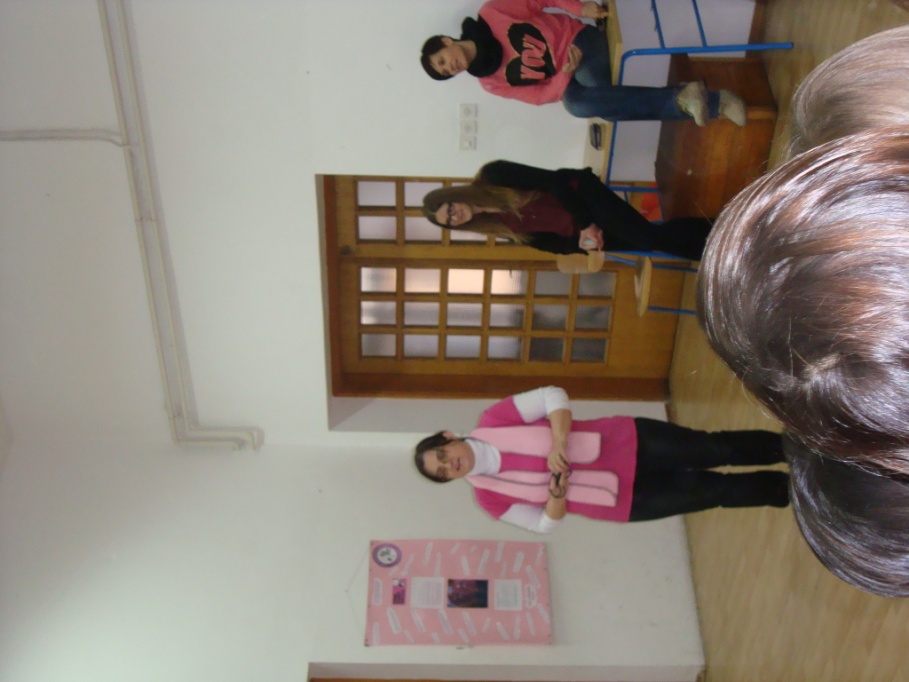 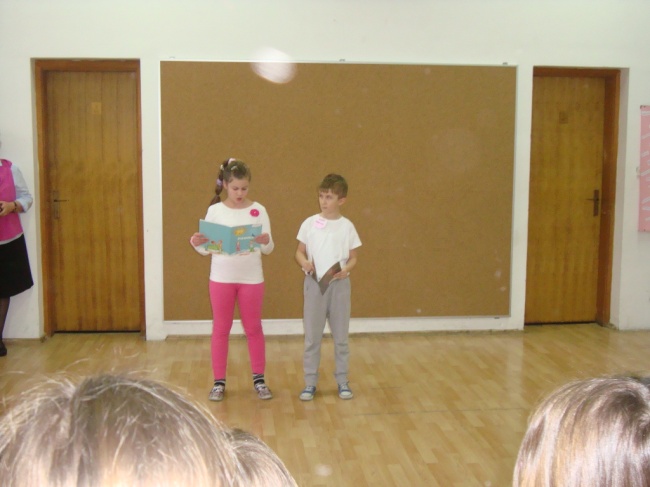 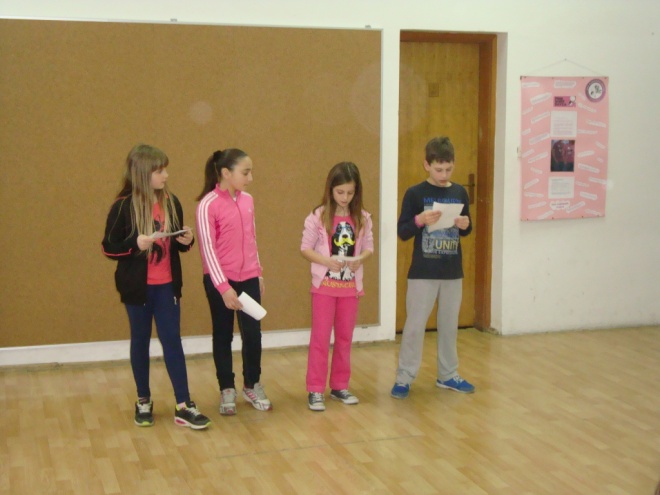 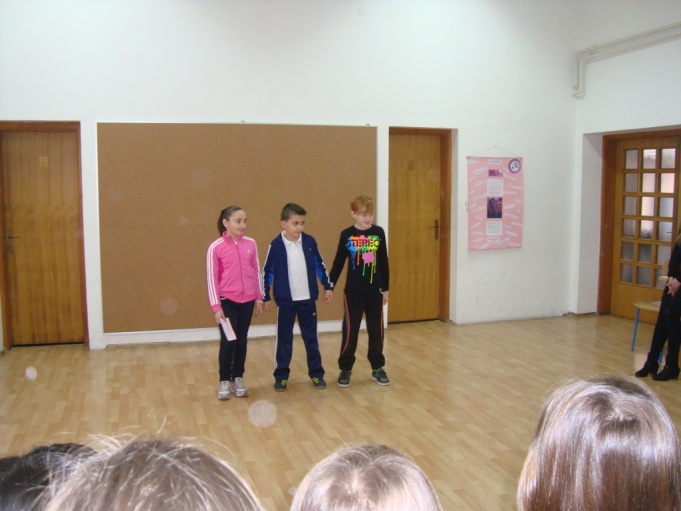 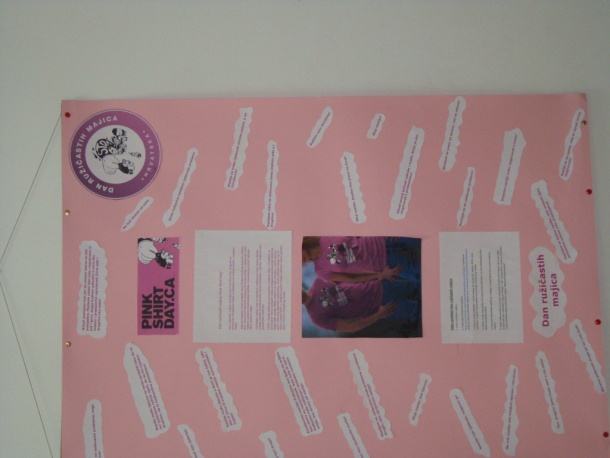 